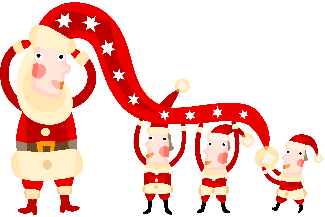 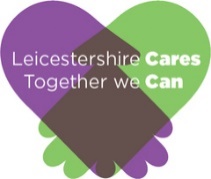            COLLECTION POINT  Collect 4 ChristmasSupporting those affected by homelessness 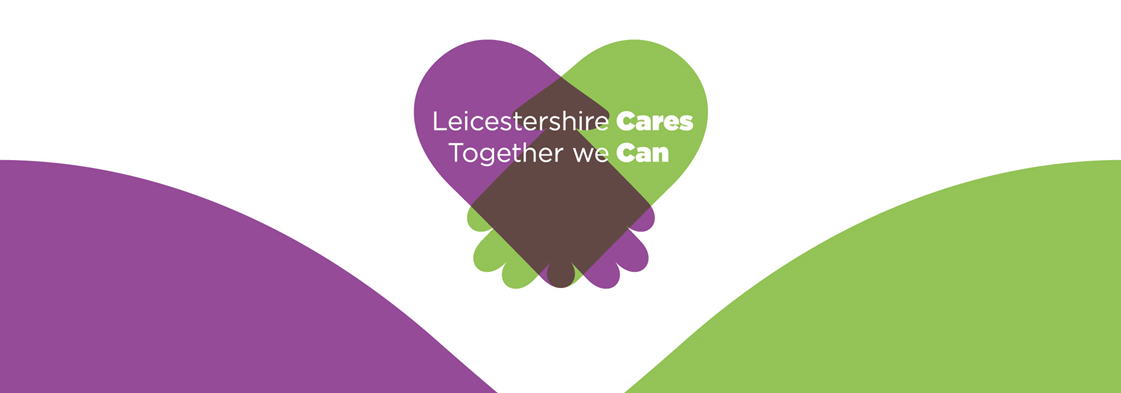 Baby ToysCuddly ToysCraft ActivitiesPuzzlesBoard GamesWatch/Jewellery ItemsPyjama SetsSports GamesTech Toys